16 ноября 2019 г. в гимназии состоялась торжественная церемония открытия муниципального проекта «Семейное чтение». С приветственным словом обратилась к присутствующим  директор гимназии, к.п.н. И.В. Лемешева. Ученица 9Г класса Глухонькова Мария, а также учащиеся 6В класса - Сафарова Алина, Волобуева Дарья, Трущенко Ксения, Попов Александр, Афошина Софья - порадовали участников проникновенными стихами о книге и чтении (руководитель Слита Н.В.). Призёры муниципального конкурса буктрейлеров "Сургутский книжный Голливуд - 2019", Евгения Васильевна Донева и её дочь Полина, поделились впечатлениями от участия в проекте. После яркого музыкального приветствия, представленного учениками 2-го класса (руководитель Рябенко Т.Г.), педагоги гимназии провели мастер-классы, направленные на популяризацию чтения. Участниками мероприятия стали 86 представителей из 30 образовательных организаций города - учителя, библиотекари, методисты, родители, учащиеся 1-9 классов. Желаем проекту обрести новых читателей, любителей Книги! 

                                                 Программа мероприятия:I. Торжественное открытие. Актовый зал.12.00.час.Выступления. 1.«Роль семейного чтения в духовно-нравственном развитии школьников» - Билль Ирин Александровна, учитель истории и обществознания, зам. директора по УВР.2.«Семейное чтение как фактор формирования межпоколенных традиций» - Граубергер Эльвира Владимировна, учитель русского языка и литературы.II. 12.30.час. - Модульные занятия с участниками проекта. 13.15.час. - Свободный микрофон (вопросы по реализации проекта). Каб. 208. Модератор - Билль Ирина Александровна."Книгу заменить ничем нельзя. Несмотря на новейшие открытия, новые виды сохранения информации, не будем спешить расставаться с книгой!" Дмитрий ЛихачевФото-галерея: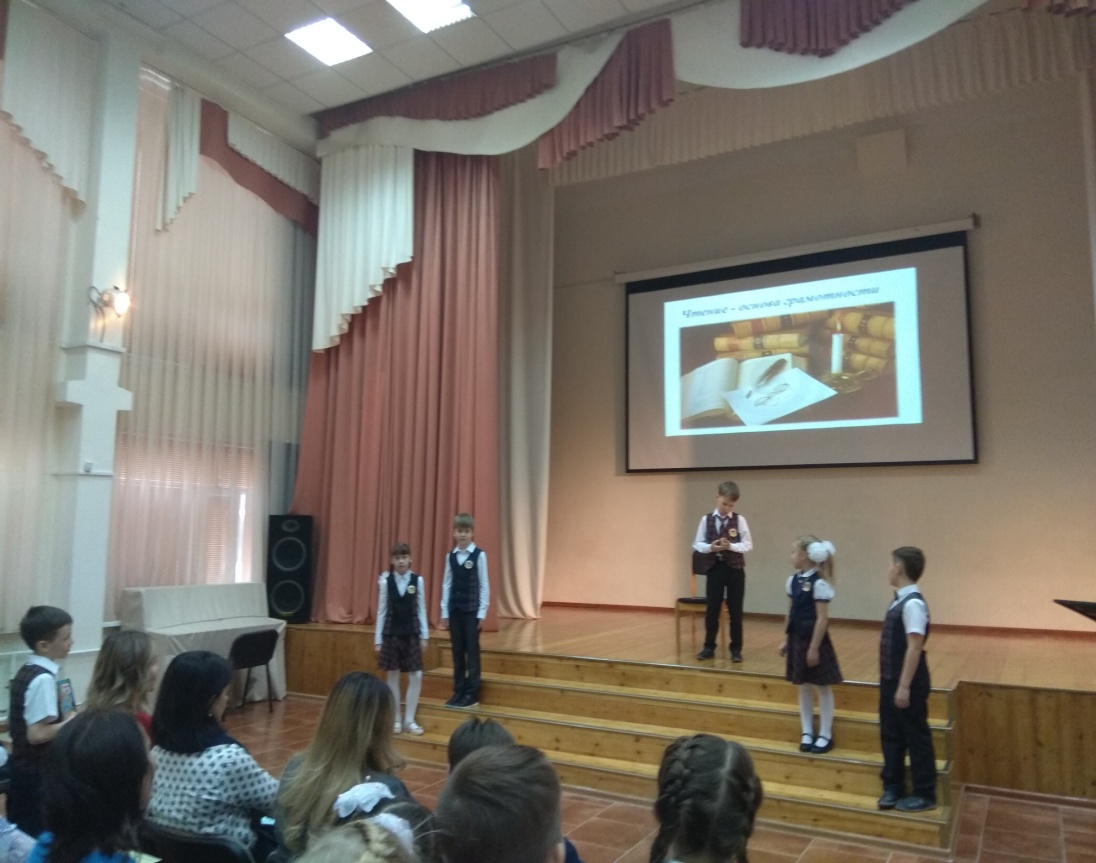 Открытие церемонии.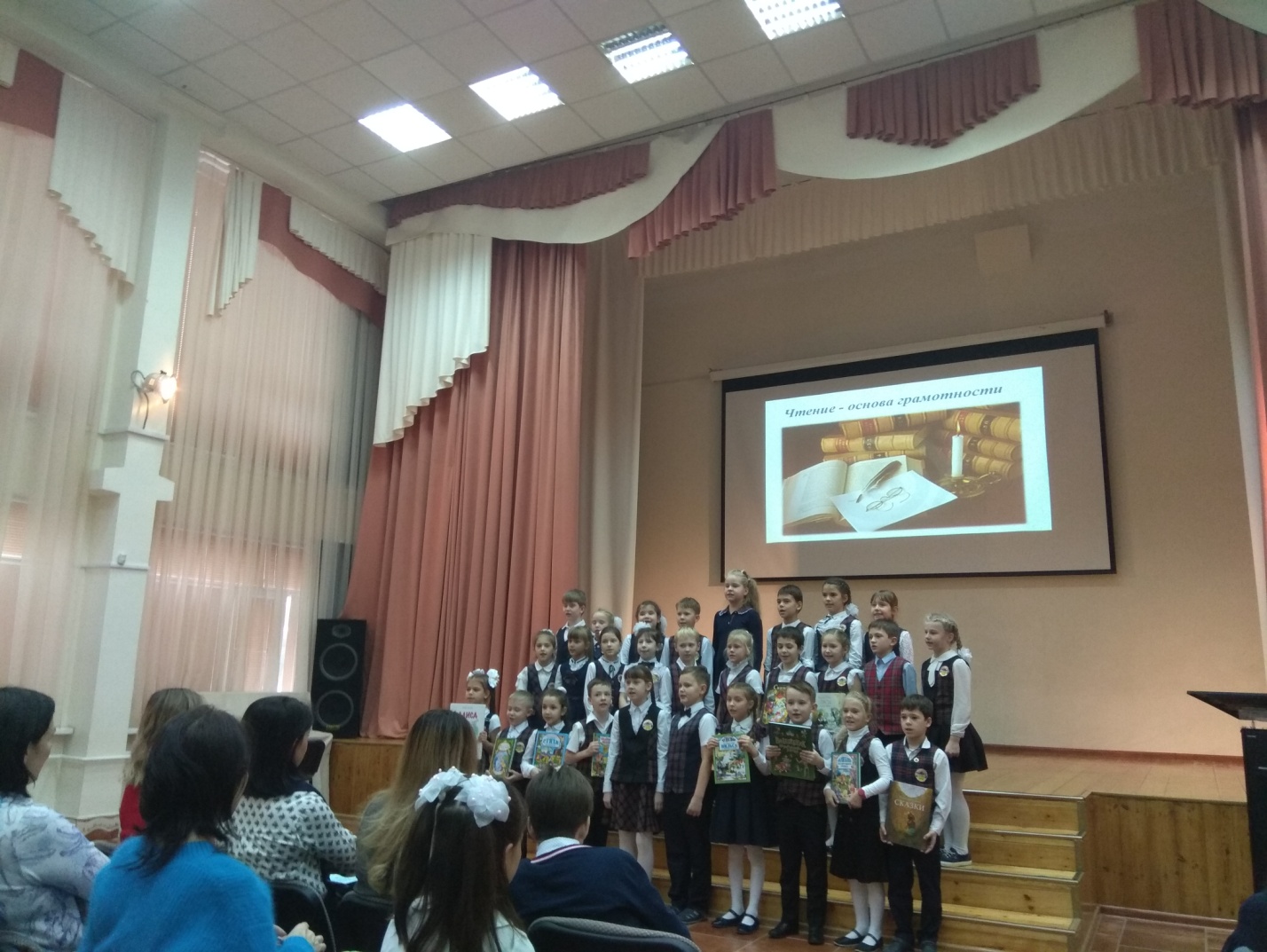 Звучит Марш Юных Читателей!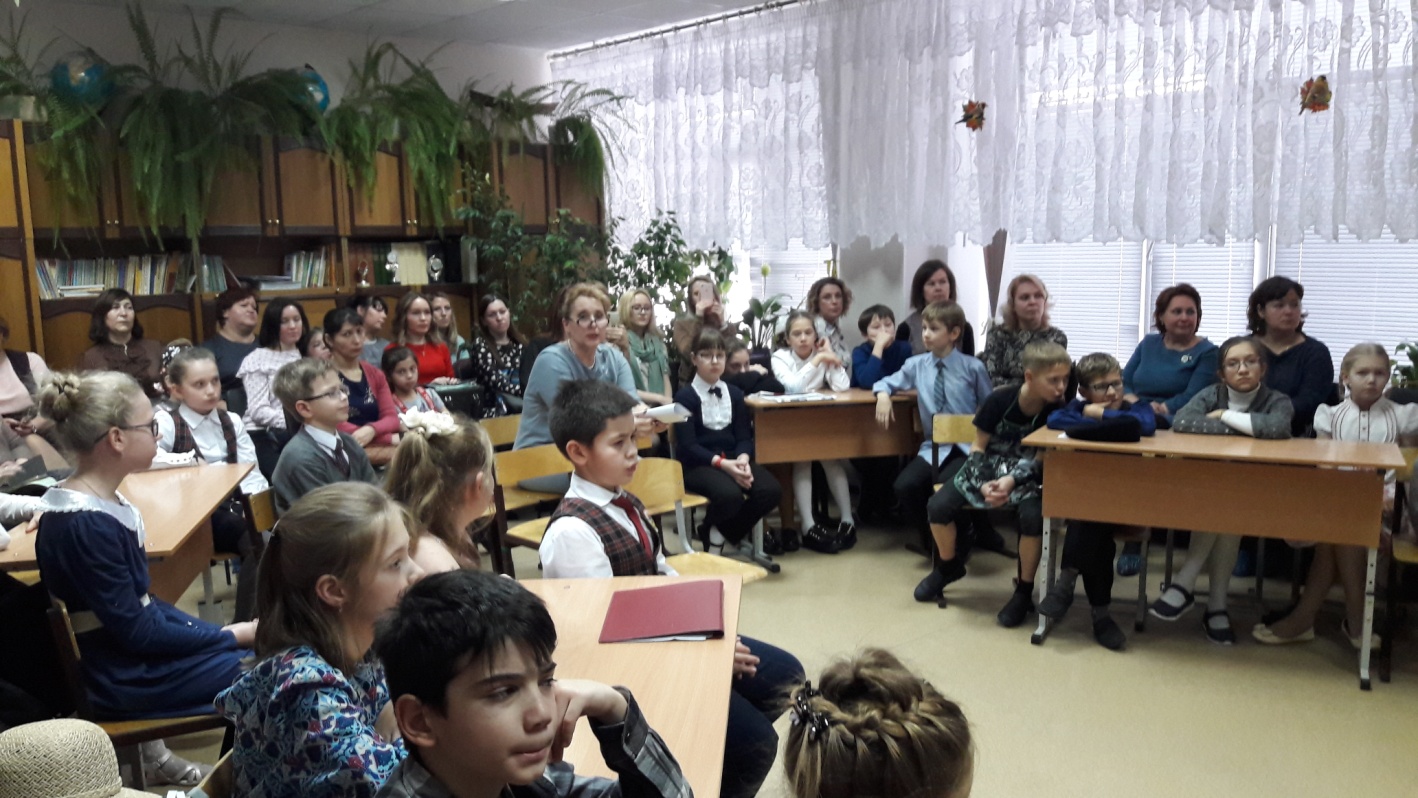 Мастер-класс проводит Л.Н. Танабаш (в центре).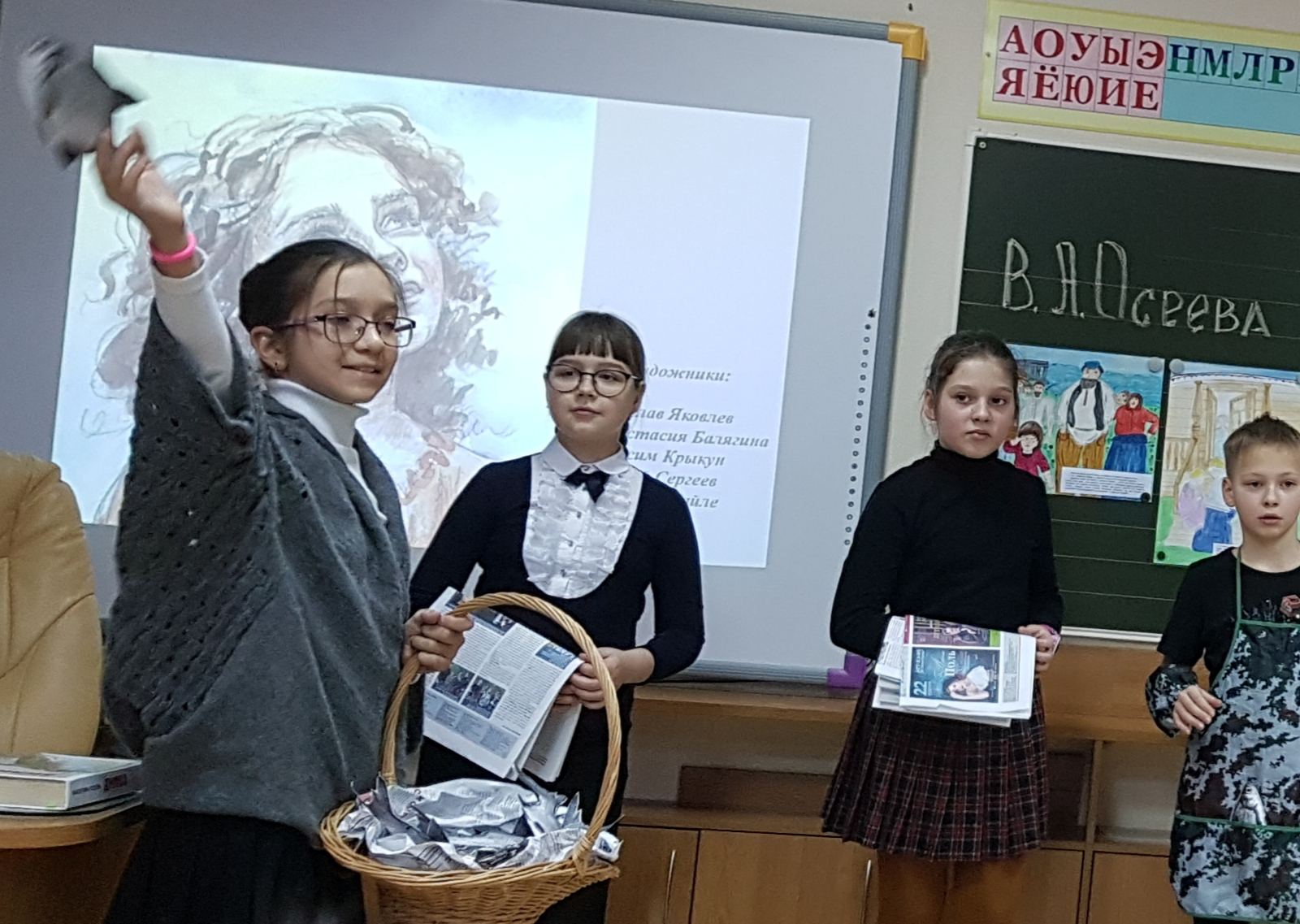 «Никогда не поздно устроить себе счастливое детство!» - фрагмент театрализации любимой книги (руководитель Танабаш Л.Н.).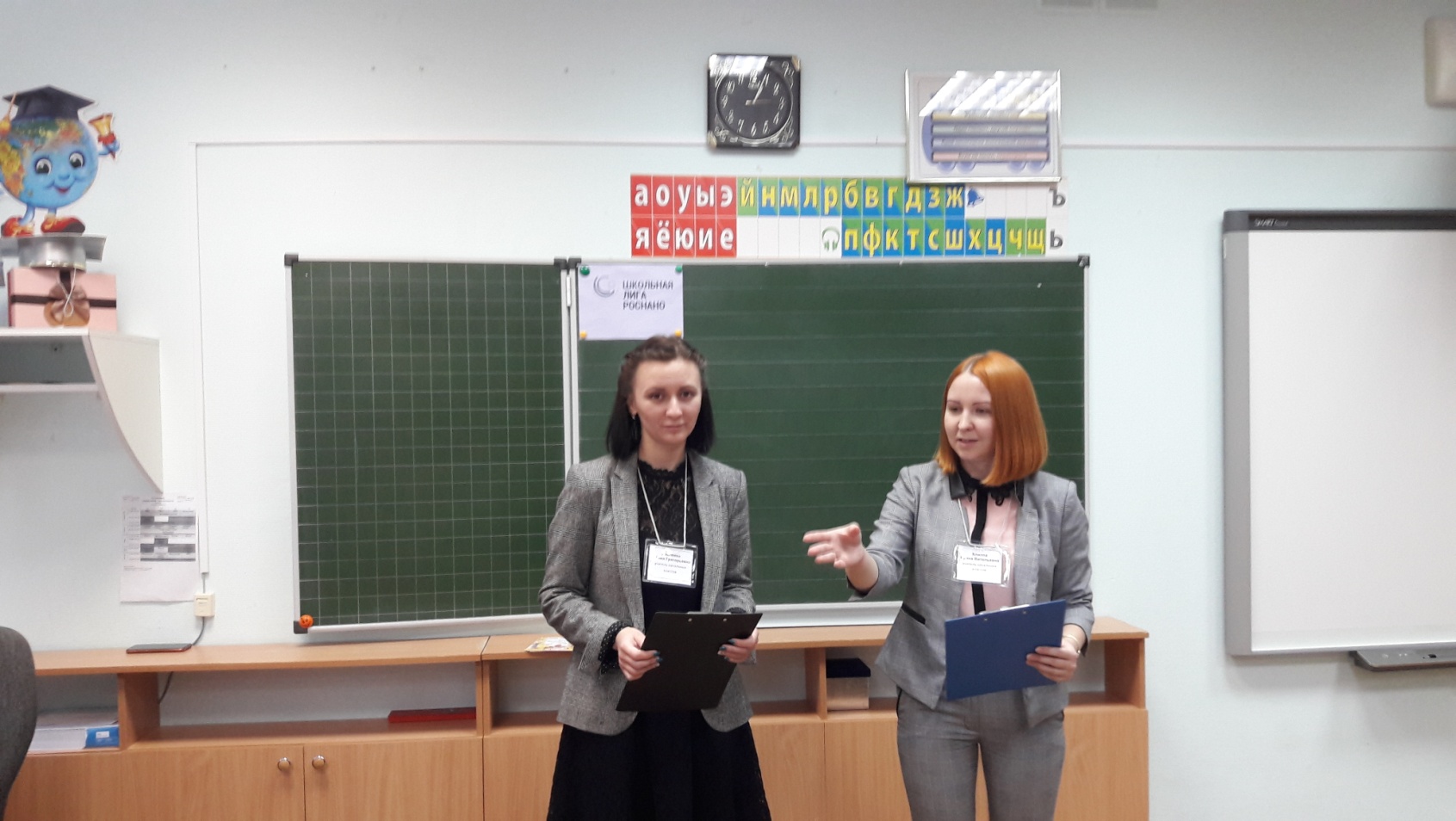 Учителя Клиппа Ирина Витальевна и Павленко Ксения Григорьевна приглашают участников проекта в Страну Чтения!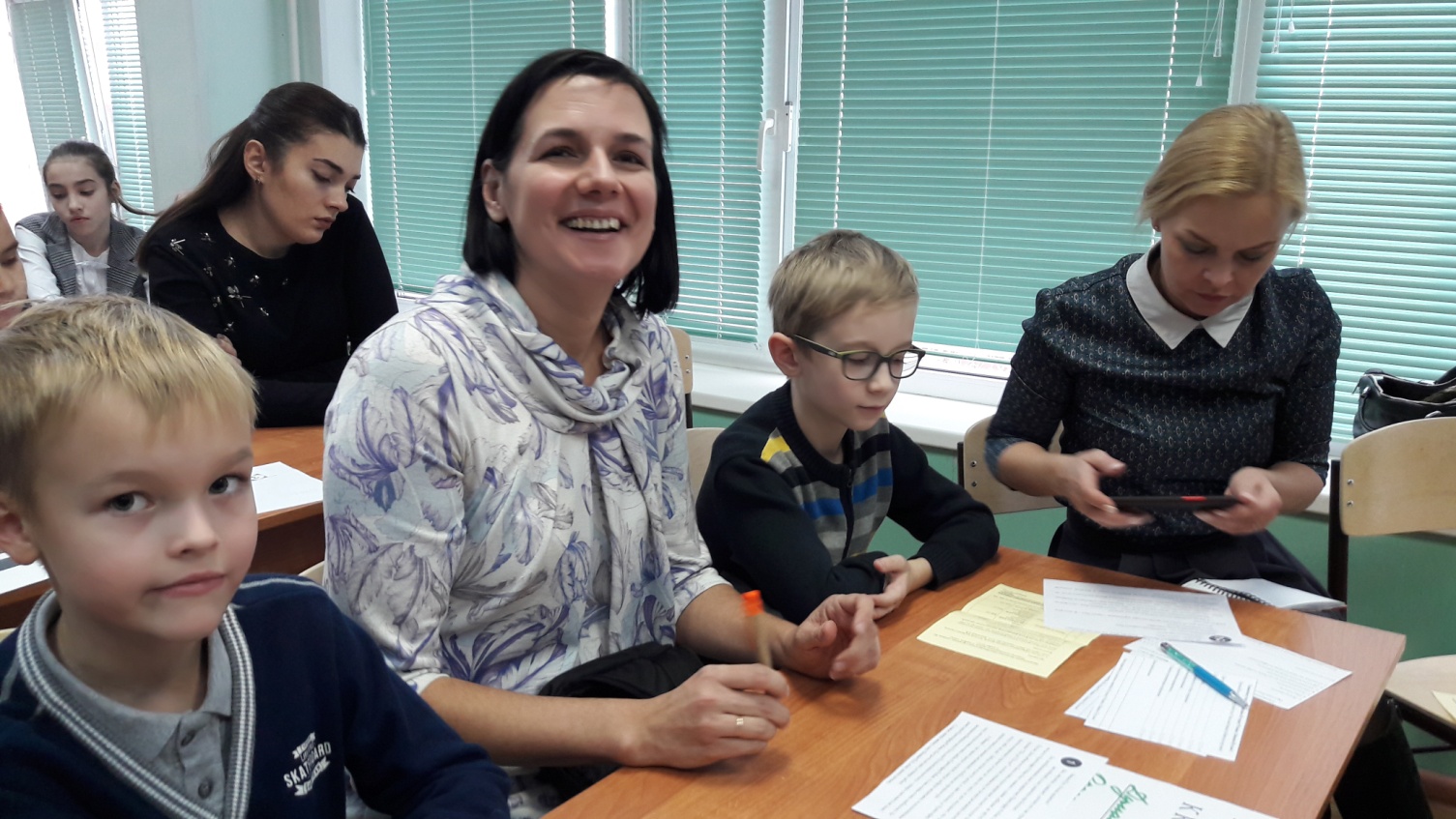 Как чудесно читать вместе с мамами!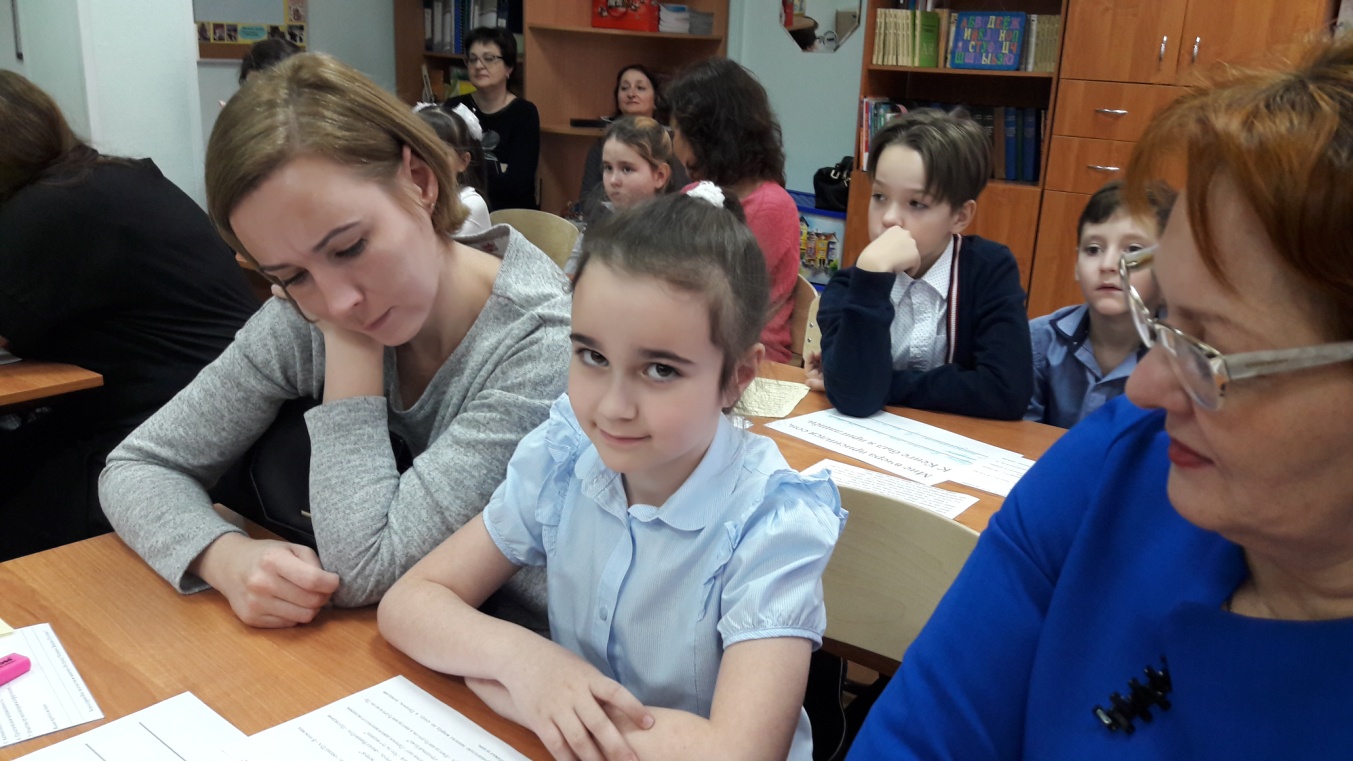 Читающая семья - читающая страна!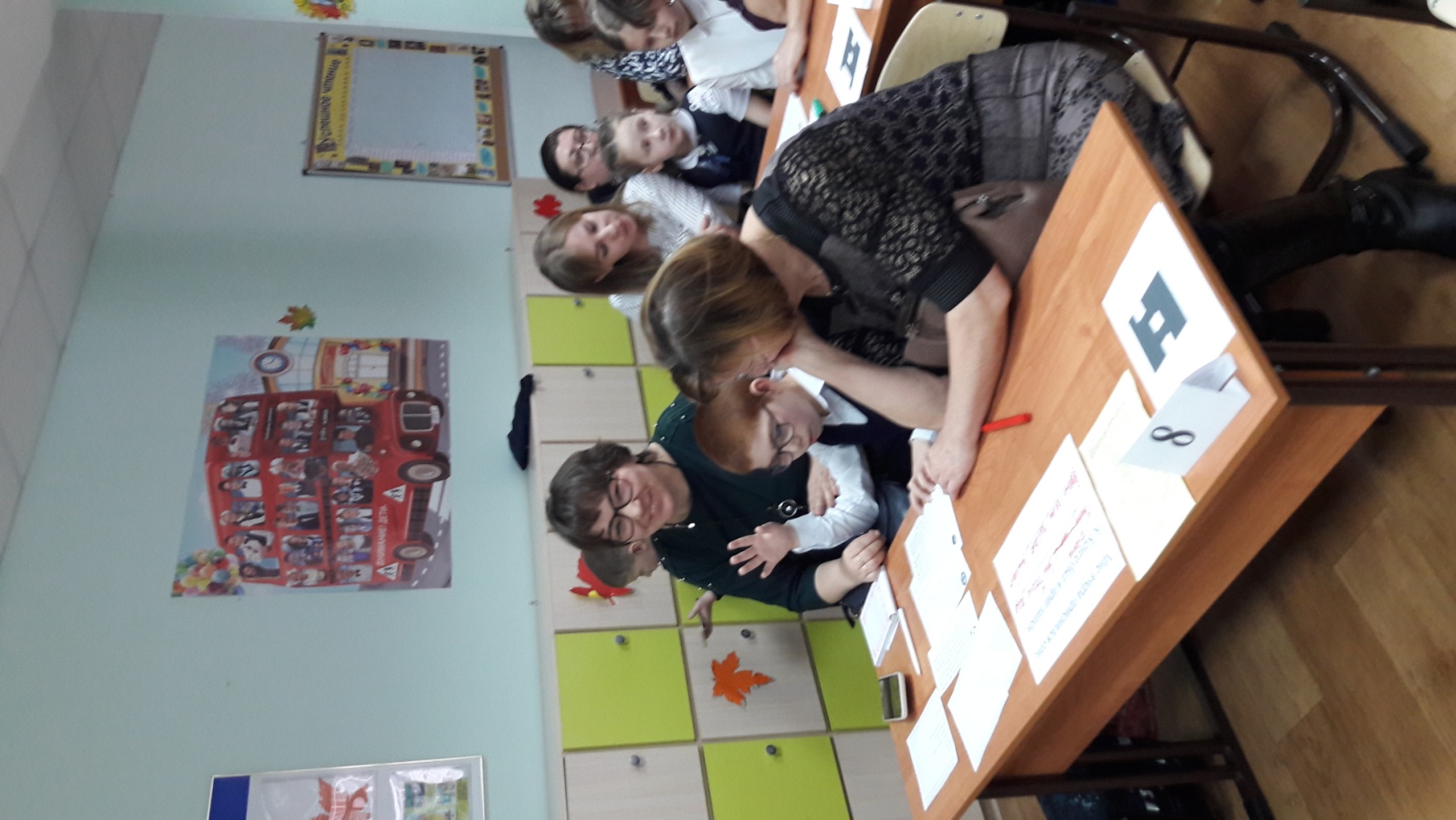 Да здравствует Мир чтения!Информацию подготовила: Билль И.А., куратор проекта.Фото предоставили: Слита Н.В., учитель русского языка и литературы, Танабаш Л.Н., учитель начальных классов.№ п/пТема занятияОтветственные лицаМесто проведения1.Праздник «Портфолио читателя».Валиева Лилия Рашитовна, учитель английского языкаКаб.2012.«Читаем по-английски»Фокина Ирина Николаевна, учитель английского языкаКаб.1013.«В страну Чтения с Винни-Пухом» Клиппа Ирина Витальевна,Павленко Ксения ГригорьевнаКаб.2114.«Никогда не поздно устроить себе счастливое детство». Танабаш Людмила НиколаевнаКаб. 204